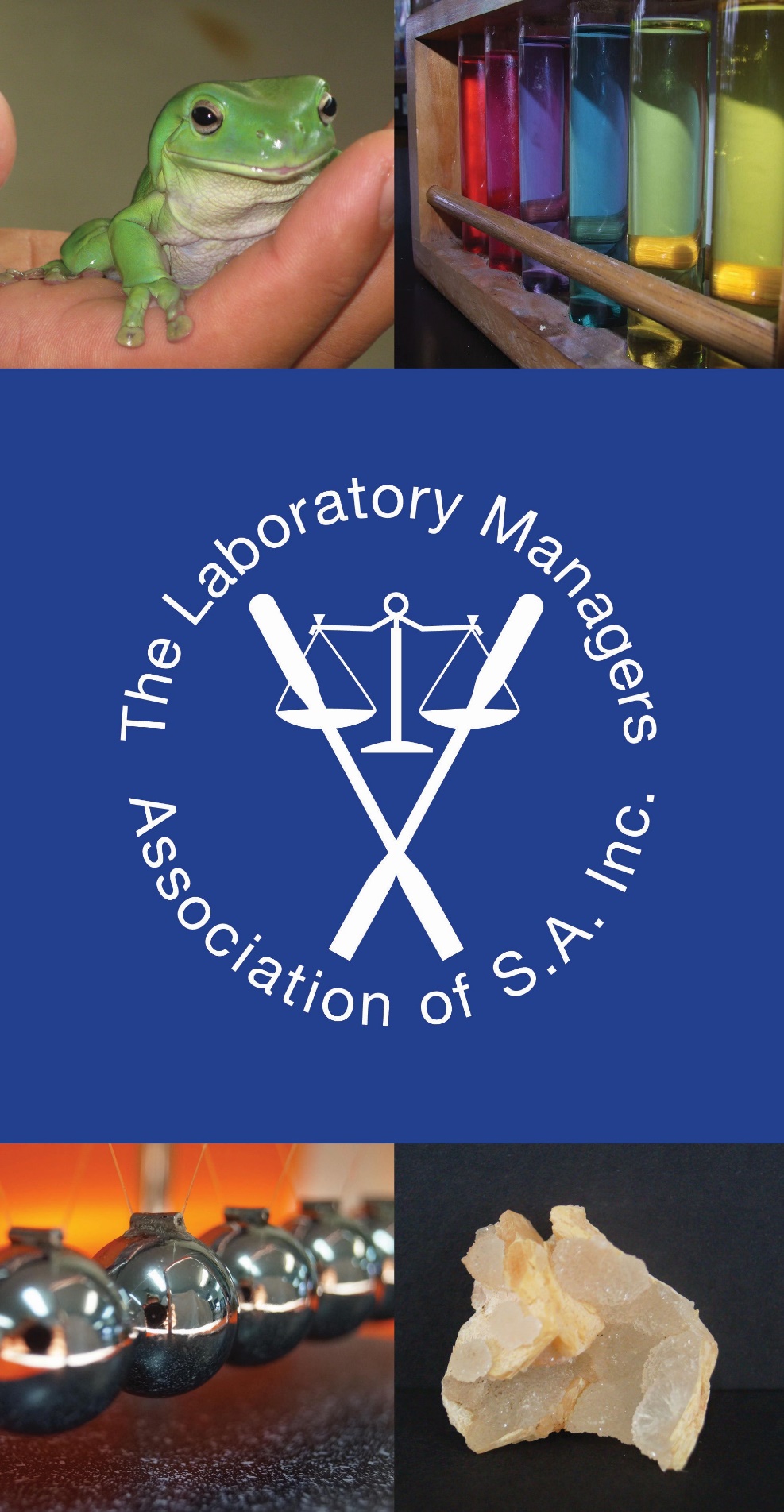 MEMBER INFORMATION BOOKLETTABLE OF CONTENTSWelcome Message from the President				3Mission Statement, Object and Purpose				3Contact Details for the 2021 Committee				4Hub Groups									5Contact Details for Hub Groups Leaders				5WHS Training Day								5Annual Conference								6Membership & EdSA Gateway						6Google Groups Forum							7Google Groups Webpage & Archives					8To Access our Webpages							8Constitution									8Policies										9WELCOME MESSAGE FROM THE PRESIDENTWelcome to the Laboratory Manager’s Association of South Australia Inc (LMASA).  Whether you are new to the science facilities in the education system or well versed in the working of a science laboratory we are here to support you.The Laboratory Managers Association of South Australia Inc. was formed in 1994 to facilitate training, education and development of members and to assist in communicating ideas and information. The Association is open to all persons working as Science laboratory personnel in the education environment in both State and Independent schools, in South Australia (and the Northern Territory).The Association is run by members for members. An elected committee of volunteers, meets on the second Monday of each Term at the Education Development Centre. The association is affiliated with Educators SA (EdSA) and Science Education Technicians Australia (SETA). Please read the information below to find out more.Jacki VictoryPresidentLaboratory Managers Association of SA IncMISSION STATEMENTThe Laboratory Managers Association of South Australia Inc.:fosters mutual support and sharing of members knowledge and experiencepromotes networking and PD opportunitiesand empowers membersto provide safe and positive outcomes that enhance Science education. We believe that laboratory personnel are integral in improved student outcomes. By providing technical support to teachers and students we encourage the exploration of the sciences.  We model and encourage safe work practices. OBJECT AND PURPOSE To act as a support for membersTo facilitate Training, Education and DevelopmentTo assist in communicating ideas and information2023 COMMITTEEPRESIDENTJacki Victory Gawler & District College B-12Barnet RdEVANSTON  SA  5116Phone: (08) 8521 2400Fax: (08) 8523 0439Email: jacki.victory678@schools.sa.edu.auVICE PRESIDENT:Sheryl Hoffmann Concordia College24 Winchester StHIGHGATE  SA  5063Phone: 8291 9325 (direct)            8272 0444 (school)Fax: -Email: shoffmann@concordia.sa.edu.auSECRETARYMargaret BoylePhone: 0438 469 617Email: obawo55@gmail.comTREASURER & PUBLIC OFFICER:Rianne WrightImmanuel College32 Morphett RdNOVAR GARDENS  SA  5040Phone: 8375 1700Fax: 8294 2658Email: rwright@immanuel.sa.edu.auMEMBERS:Jane HoskingSt Francis de Sales College8 Dutton Rd Mt BARKER  SA  5251Phone: 8393 1000Email jhosking@stfrancis.catholic.edu.auSarah BoyleSt Dominic's Priory College139 Molesworth Street
North Adelaide  SA  5006Phone: 8267 3818Fax: 8267 4877Email: seboyle@live.com.auPranay SharmaThe University of Adelaide College132 Grenfell StAdelaide  SA  5000Phone: 8313 3430Email: pranay.sharma@adelaide.edu.auAlex CowlingCraigmore High School2 Jamieson RdElizabeth Downs  SA  5113Phone: 8254 6522Email: alex.cowling747@schools.sa.edu.auHUB GROUPSWe have 3 Hub Groups:NorthernEastern & HillsSouthern & WesternAll Hub Groups are open to both members & non-members. People can choose to go to the one closest to their school, the one closest to home or even go to all of them.Each Hub Group operates a little differently, but you can expect guest speakers, workshops, visits to different host schools, a chance to have problems solved if a practical is not working and a chance to swap unused items for needed ones. The meetings are always a great opportunity to network and meet others in the same job.There are 1 or 2 events each semester for each Hub Group and events are usually advertised on our Google Groups Forum. If you wish to contact a Hub Group Coordinator their contact details follow:Northern Region:Alex CowlingCraigmore High SchoolPh: 8254 6522Email: alex.cowling747@schools.sa.edu.auSouthern & Western Region:Zena HicklingTatachilla Lutherna College211 Tatachilla Road, McLaren ValeSouth Australia  5171Ph: 8323 9588email: zena.hickling@tatachilla.sa.edu.auorRianne WrightImmanuel College32 Morphett RdNOVAR GARDENS  SA  5040Ph: 8375 1700Email: rwright@immanuel.sa.edu.auEastern & Hills Region: Jane HoskingSt Francis de Sales College8 Dutton Rd Mt BARKER  SA  5251Phone: 8393 1000Email jhosking@stfrancis.catholic.edu.auWHS TRAINING DAYEach Year we hold a WHS Training Day for members only. It is held in the April holidays, usually on the Wednesday adjacent to the Science Teachers Association of SA (SASTA) Conference, so that people coming from the country can attend both.Our WHS Training Days have guest speakers covering such topics as:Disposal of Chemical WasteStorage of Hazardous ChemicalsLabelling of Hazardous SubstancesChemwatchWhat can go down the sinkReading a SDSSafeWork LibraryElectrical Testing & TaggingSafety & RocksRadiation SafetyFire & Other EmergenciesErgonomics & Injury PreventionWorkstation StretchesFoot CareWellbeingThese days are fully catered with morning tea and a light lunch.ANNUAL CONFERENCEEach year we have an annual conference. On even years the conference is held for two days in Adelaide or near surrounds, and on odd years the conference is a three day excursion showcasing a specific country region. Country areas previously covered include:CoorongBarossa valleyMid-North – BurraCopper Coast – MoontaLimestone CoastFleurieu PeninsulaRiverlandKangaroo IslandConferences often visit sites of scientific interest not normally open to the general public and may include places that would make good school excursions. We hold our AGM during the conference and have plenty of networking opportunities and they always feature plenty of good food.Country conference registration include meals, accommodation, bus fares and entrance fees. City conferences registration include morning teas, lunches and entrance fees. All are good value for money and provide valuable learning experiences.MEMBERSHIP & EdSA GATEWAYMembership is currently $60 per year, due 1st January.The LMASA uses an online membership system called “EdSA Gateway”. The system is hosted by Educators SA, the umbrella organisation for all education associations, of which we are member. You can access the system at any time to check your membership status or to change your school or contact details. The system will also send you a reminder, when your membership is due.The membership gate way can be found at: https://edsagateway.com.au/members/lmasaGOOGLE GROUPS FORUMThe Laboratory Managers Association has an email distribution list hosted by Google Groups. This is separately managed from the Gateway. Members will need to contact rwright@immanuel.sa.edu to be added to this forumAll new members will have their school email address added to Google Groups and will receive a confirmation email from Google Groups saying they have been added.To send to the list just send an email to lmasa@googlegroups.com or you may reply to another email, but please change the subject heading, if it is a different topic.Points To Remember:Please remember that your email will go out to 180+ members so please use the system thoughtfully.If you want to reply to one or two people only, please don’t use the list. Instead forward your reply to the appropriate individuals. Please start a new topic with a new email rather than replying to a previous email, this makes topics easier to find in the archives. Never forward an email or conversation stream to a non-member.Please ensure that all contributions are work related. Sorry but this means no jokes or ‘fun’ postings.Contributions must be treated as confidential unless otherwise stated. The information provided is for members use only.Information shared is the opinion of the sender and not necessarily the opinion of LMASA.Contributions to Google Groups should not: use obscene language (nor replace individual letters with other symbols)harass, insult or attack others be defamatory involve or advocate illegal activities violate human rights contravene copyright laws (All contributions should be the members’ own work, or they must have permission to share it. All sources and quotes must be referenced) display offensive and pornographic images harm or disturb Lists or Groups members (No chain emails, do not use the email distribution list for emails directed to only 1-2 people)have depictions that condone or incite violence, particularly sexual violence portray any person in a demeaning manner. (Do not name teachers, or suppliers by name if complaining, nor complain about teachers in general.)be used for commercial purposes nor any third person that might benefit commercially from information that has been shared. do anything that would give rise to criminal or civil liability for either yourself or Education Services Australia Limited; harvest or collect email addresses or other personal information;impersonate any person or entity, or falsely state or otherwise misrepresent yourself;upload, post, transmit, share or otherwise make available any material that contains software viruses or any other computer code, files or programs designed to interrupt, destroy or limit the functionality of any computer software or hardware or telecommunications.Members can only post to the list from the email address added to the system. This means if you attempt to use an alternate address the system won’t recognise you and will tell you that you are not a member and hence not allowed to post to the list.Members should refer to our ICT Policy for further information.If you have a problemPlease contact Sheryl Hoffmann at shoffmann@concordia.sa.edu.au or 8291 9325.GOOGLE GROUPS WEBPAGE & ARCHIVESYou can just use the Google Groups Forum as described above or you can access it as a webpage and view the archives, change your profile or send an email to the list.For details on how to access our Google Groups Webpage please see the file LMASA Google Groups Webpage and Archives under Policies on our webpage listed below.Please note that the archives are only available to you, from the date you joined Google Groups.TO ACCESS OUR WEBPAGESUnfortunately, our old webpages no longer exist. We are searching for a suitable new one and will inform all members when it goes live. Until then we have basic information at https://lmasa.weebly.com/CONSTITUTIONThe Constitution describes the purpose of the Association, who is eligible for membership, how the Committee works and the proceedings for General Meetings.The Constitution can be found on our webpage. Please read the Constitution so that you know your responsibilities, as a member.POLICIESWe have 4 policies that all members are required to abide by:ICT PolicyAwards PolicyGrievance PolicyPrivacy PolicyThe Policies can be found on our webpage. Please read these policies so that you know your responsibilities, as a member.